THE MUNICIPAL CITY COUNCIL OF PORT LOUISTo All Bidders,						14 March 2024Dear Sir.Selection of Consultant for Setting Up of Port Louis Cultural and Artistic trailProcurement Reference No: RFP /001/23-24Please refer to the above bid launched on 16 February 2024.An extension of two (2) weeks is being granted to bidders and the new closing date is 29 March 2024 at 11.00 a.m. Same to be deposited in tender box at The Municipal City Council of Port Louis, 2nd Floor, City Hall, Port Louis.Proposals must remain valid 90 days after the submission date, i.e. until 26 June 2024Yours faithfully…………………V.SeeparsadChief Executive 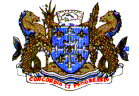 